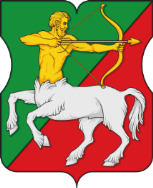 СОВЕТ ДЕПУТАТОВмуниципального округаБУТЫРСКИЙР Е Ш Е Н И Е09.04.2024 № 01-04/4-1 						ПРОЕКТо направлении средств стимулирования территориальных органов исполнительной власти города Москвы на реализацию мероприятий по благоустройству дворовых территорий Бутырского района в 2024 годуВ соответствии с постановлением Правительства Москвы от 26 декабря 2012 года № 849-ПП «О стимулировании территориальных органов исполнительной власти города Москвы», рассмотрев обращение управы Бутырского района города Москвы от 29 марта 2024 года № И-365/24, Совет депутатов муниципального округа Бутырский решил:Согласовать направление средств стимулирования территориальных органов исполнительной власти города Москвы на реализацию мероприятий по благоустройству дворовых территорий Бутырского района в 2024 году согласно приложению к настоящему решениюОпубликовать настоящее решение в бюллетене «Московский муниципальный вестник» и сетевом издании «Московский муниципальный вестник» в соответствии с Уставом  муниципального округа Бутырский. Направить настоящее решение в управу Бутырского района города Москвы, префектуру Северо-Восточного административного округа города Москвы, Департамент территориальных органов исполнительной власти города Москвы в течение трех дней со дня его принятия.Контроль за исполнением данного решения возложить на главу муниципального округа Бутырский Шкловскую Н.В.Глава муниципального округа Бутырский                         Н.В. ШкловскаяПриложение к решению Совета депутатов муниципального округа Бутырский от 09.04.2024 № 01-04/4-1Мероприятия по благоустройству дворовых территорий Бутырского района в 2024 году, реализуемые за счет средств стимулирования территориальных органов исполнительной власти города Москвып/пАдрес объектаФункциональное назначение планируемых работОриентировочнаястоимость работ(руб.)Мероприятия по благоустройству дворовых территорий Мероприятия по благоустройству дворовых территорий Мероприятия по благоустройству дворовых территорий Мероприятия по благоустройству дворовых территорий 1.Яблочкова ул., д. 43, 43А,43Б, 43В, 49Выполнение строительно-монтажных работ: установка МАФ, ИДН713 830,252.Яблочкова ул., д. 25, к.3Выполнение строительно-монтажных работ: установка МАФ, ИДН203 951,533.Яблочкова ул. 23, к.2Выполнение строительно-монтажных работ: установка ИДН, МАФ203 951,534.ул. Яблочкова, д. 16, ул. Фонвизина, д. 5Выполнение строительно-монтажных работ: устройство тротуара312 939,145.Руставели ул., 4-6Аразработка ПСД352 513,586.Яблочкова ул., д. 31разработка ПСД820 732,327.Яблочкова ул., д. 25-21разработка ПСД850 321,678.Добролюбова ул., д. 18разработка ПСД836 282,12                                                                                    Итого:                                                                                    Итого:                                                                                    Итого:4 294 522,14